عبدالحسین امینی نجفی مشهور به علامه امینی (متولد: ۱۳۲۰ هجری قمری در سراب واقع در آذربایجان، وفات: ۲۸ ربیع‌الثانی ۱۳۹۰ هجری قمری یا ۱۲ تیر ۱۳۴۹ شمسی در تهران که در نجف مدفون شد)، از مراجع بنام شیعه و نویسنده کتاب دائرةالمعارفی الغدیر است. عباس آخوندی از وزیران جمهوری اسلامی ازندگیشیخ عبدالحسین فرزند شیخ احمد امینی در سال ۱۲۸۱ه‍.ش در روستای سردها شهرستان سراب و در خانواده‌ای سرشناس دیده به جهان گشود. جد وی امین‌الشرع از روحانیان بنام تبریز بود. تحصیلات مقدماتی را در تبریز گذراند. در جوانی به نجف رفت و پس از گذراندن مراحل تحصیلی و نیل به رتبه اجتهاد نزد مراجع معروف وقت نجف، دوباره به تبریز بازگشت. بعد از مدتی تدریس و تحقیق در تبریز دوباره به نجف رفت و برای انجام و بسط پژوهش‌های تاریخی معروف خود برای همیشه در آنجا ماند. وی در سال ۱۳۳۵ قمری تألیف کتاب «شهداء الفضیله» را آغاز کرد. موضوع این کتاب دربارهٔ «عالمانی بود که در راه حق به شهادت رسیده‌اند». در این کتاب زندگی بیش از ۱۰۰ عالم شیعه از قرن ۴ تا ۱۴ ذکر شده‌است.یران از نوادگان دختری وی می‌باشد. مین الشرع در سال ۱۲۵۷ هجری قمری بدنیا آمد و مدتی از زندگی خود را در سردها (یکی از روستاهای شهرستان سراب) گذرانید و سپس به تبریز مهاجرت نمود و برای همیشه در آنجا مقیم گشت. امین الشرع شعر نیز می‌سرود و قصائدی در مدح امامان شیعه دارد که هم‌اکنون در دست است. او در شعر خودبه «واثق» تخلص می‌کرد و نقش مهر او- آنطوری که در پشت بعضی از رسائلش مشهود است- «الواثق بالله الغنی عبده نجفقلی» بوده‌است. وی در سن ۸۳ سالگی در شب جمعه هفتم جمادی‌الاولی سال ۱۳۴۰ هجری یک ساعت پیش از اذان صبح- دیده از جهان فروبست و بصورت امانت در محل وفات خود (تبریز) دفن گردید. امین الشرع پس از انتقال به نجف اشرف در وادی السلام- بخاک سپرده شد. نوشتار اصلی: الغدیرسخنرانی علامه امینی در جمع مسلمانان هندوستانحضور عبدالحسین امینی در جمع مسلمانان هندوستاناثر نامدار او دائرةالمعارف یازده جلدی «الغدیر» که به زبان عربی (۲۲ جلد به‌زبان فارسی) و خلاصه آن به چند زبان ترجمه شده‌است در رأس تألیفات امینی و حاصل زحمات ۴۰ ساله اوست. الغدیر به بررسی تفصیلی مسئله ولایت تشیع از جنبه‌های گوناگون تاریخی، تفسیری، روایی و حدیثی، فقهی، ادبی، کلامی و اصولی پرداخته‌است. امینی برای تدوین این کتاب به کتابخانه‌های کشورهای مختلف از جمله عراق، هندوستان، پاکستان، مغرب، مصر و کشورهای دیگر دنیا مسافرت کرد. او با کار پیگیر شبانه‌روزی در کتابخانه‌های بزرگ جهان اسلام آن را به‌سرانجام رسانید. وی در نگارش این اثر چنان‌که خود گفته ده‌هزار جلد کتاب را بدقت مطالعه و استنساخ، و به صدهزار رساله مراجعه مکرر کرده‌است. او در این باره می گوید:من برای نوشتن الغدیر، ۱۰٬۰۰۰ کتاب را از بای بسم الله تا تای تمت خوانده‌ام[۲][۳] و به ۱۰۰٬۰۰۰ کتاب مراجعه مکرر داشتم.وی برای گردآوری مطالب الغدیر سفرهای پژوهشی بسیار کرد. این سفرها عموماً به مطالعه و استنساخ و تهیه مأخذ و ملاقات با استادان می‌گذشت. از جمله شهرهایی که وی با این هدف به آنها سفر کرد، می‌توان حیدرآباد، دکن، علیگره، لکنهو، کانپور، جلالی (در هند) رامپور، فوعه، معرفه، قاهره (در مصر)، حلب، نبل و دمشق (در سوریه) را برشمرد. درگذشتامینی در ظهر روز جمعه ۱۲ تیر ماه ۱۳۴۹ه‍.ش (۲۸ ربیع‌الثانی ۱۳۹۰ه‍. ق) در شصت و هشت سالگی در تهران درگذشت و پیکر او به کتابخانه‌ای در نجف (کتابخانه امیرالمؤمنین) که خود بنیانگذارش بود انتقال و به خاک سپرده شد.شاگردانسید عبدالعزیز طباطبایی یزدی معروف به محقق طباطباییسید حیدر دانشمند عراقیابراهیم انصاری خوئینی زنجانیاساتیدسید محمد مولاناسید مرتضی خسروشاهیشیخ حسینسید محمد فیروزآبادیسید ابوتراب موسوی خوانساری از نوادگان سید ابوالقاسم خوانساری (میرکبیر)همچنین ایشان از مراجع بزرگی چون:سید ابوالحسن اصفهانیمیرزا حسین نائینیعبدالکریم حائریمحمدحسین کمپانی، اجازه اجتهاد دریافت داشته‌است.بنا به نقل وب سایت رسمی ایشان اساتید ایشانسید محمد بن محمد باقر حسینی فیروز آبادی (متوفای ۱۳۴۵ هجری).سید ابوتراب بن ابوالقاسم خونساری (متوفای ۱۳۴۶ هجری).میرزا علی بن عبدالحسین ایرونی (متوفای ۱۳۵۴ هجری).میرزا ابوالحسن بن عبدالحسین مشکینی (متوفای ۱۳۵۸ هجری).سید میرزا علی بن مجدّد شیرازی (متوفای ۱۳۵۵ هجری).شیخ میرزا حسین نائینی نجفی (متوفای ۱۳۵۵ هجری).سید ابوالحسن بن سید محمد موسوی اصفهانی (متوفای ۱۳۶۵ هجری).شیخ محمد حسین بن محمد حسن اصفهانی غروی (متوفای ۱۳۶۱ هجری).شیخ محمد حسین بن علی آل کاشف الغطاء (متوفای ۱۳۷۳ هجری).انتهی نقل از سایت ایشانسید مرتضی فیروزآبادی[۴]آثارمطبوع:شهداء الفضیلهکامل الزیارات این قولویه ـ تحقیق و تعلیقادب الزائر لمن یَمم الحائرسیرتنا و سنتنا سیرة نبیّنا و سنتهٌتفسیر سورهٔ فاتحه الکتابالمقاصد العلیّه فی المطالب السنیةفاطمة الزهراغیر مطبوع:اعلام الانام فی معرفة الملک العلام (در توحید) به فارسیتفسیر سوره غافر:۱۱تفسیر سوره اعراف: ۱۸تفسیر آیه سوره اعراف: ۱۷۲تفسیر آیه سوره واقعه: ۷ الی ۱۱ثمرات الاسفار (در۲ جلد)تعالیق بر رسائل شیخ انصاریتعالیق بر مکاسب شیخ انصاریرساله‌ای دربارهٔ حقیقت زیاراترساله‌ای در علم «درایة الحدیث»رساله‌ای دربارهٔ «نیّت»ریاض الانس (در ۲ جلد هر جلد ۱۰۰۰ صفحه)العترة الطاهره فی الکتاب العزیزرساله‌ای دربارهٔ کتاب «سلیم بن قیس الهلالی»رجال آذربایجانالغدیر، متأسفانه تا کنون که ۴۴ سال از رحلت ملکوتی علامه امینی می‌گذرد ۱۱ جلد از آن چاپ شده و بقیه مجلدات به صورت مخطوط باقی‌مانده‌است.[۵]منابع وب سایت رسمی علامه امینی نقل قول دکتر سید جعفر شهیدی از علامه امینی؛ شهداء الفضیله، مقدمه شیخ محمد خلیل الدین عاملی، ص۴ نشریه سالیانه کتابخانه امیر المومنین شماره ۱، سال ۱۳۷۳، صفحهٔ ۲۸ «علما و بزرگان». حوزه. پاداش امیرالمومنین(ع) به علامه امینی برای نگارش «الغدیر» چه بود؟پسر علامه امینی نقل می‌کند: وقتى پدرم را دفن کردیم مرحوم علاّمه بحرالعلوم آمد و به من گفت: «من در این فکر بودم ببینم مولا امیرالمؤ منین (علیه السلام) چه مرحمتى در مقابل زحمات و خدمات مرحوم امینى در نگارش کتاب شریف الغدیر می‌کند؟»پسر علامه امینی نقل می‌کند: وقتى پدرم را دفن کردیم مرحوم علاّمه بحرالعلوم آمد و به من گفت: «من در این فکر بودم ببینم مولا امیرالمؤ منین (علیه السلام) چه مرحمتى در مقابل زحمات و خدمات مرحوم امینى در نگارش کتاب شریف الغدیر می‌کند؟»۱۱ فروردين ۱۳۹۵ - ۱۰:۰۱ فرهنگی دین ، قرآن و اندیشه نظرات پاداش امیرالمومنین(ع) به علامه امینی برای نگارش «الغدیر» چه بود؟به گزارش خبرنگار فرهنگی خبرگزاری تسنیم، محمّد هادى امینى فرزند مرحوم علاّمه امینى نقل مى کند: وقتى پدرم را دفن کردیم مرحوم علاّمه بحرالعلوم آمد و به من گفت: من در این فکر بودم ببینم مولا امیرالمؤ منین (علیه السلام) چه مرحمتى در مقابل زحمات و خدمات مرحوم امینى در نگارش کتاب شریف الغدیر مى‌کند؟ در عالم خواب دیدم حوضى است آقا امیرالمؤ منان (ع) بر لب آن ایستاده اند. افراد مى آیند و مولا از آن حوض آب به آنها مى دهند. گفتند که این حوض کوثر است . در این حال آقاى امینى به نزدیک حوض رسیدند ظرف را گذاشتند، آستین‌ها را بالا زده و دستان مبارکشان را پر از آب کردند و به علامه آب خورانیدند و خطاب به او فرمودند: بَیّضَ اللّه وَجهک کما بَیَّضت وجهى (پروردگار رو سفید کند تو را کما اینکه مرا رو سفید کرد). 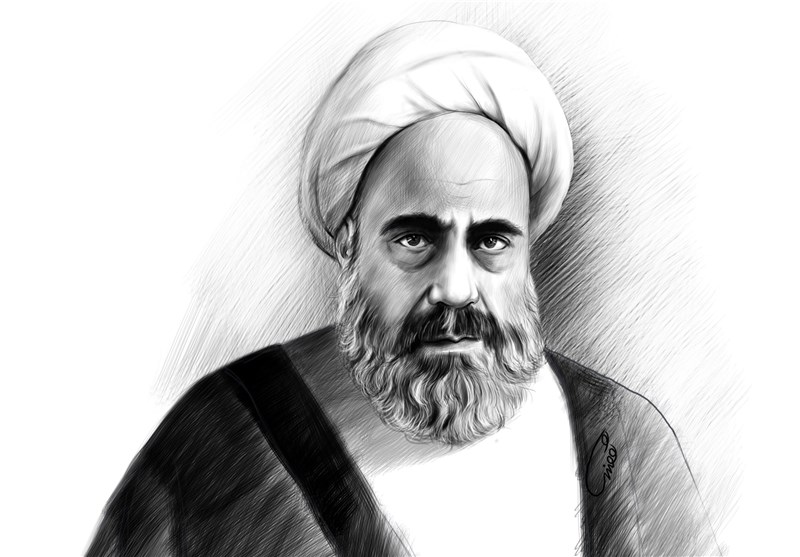 